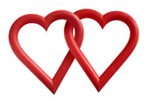 Answer the following questions:1. Which two energy sources would be your first choices for a date and WHY?2. Which two energy types would you ban from use and WHY?3. What criteria should be used when considering which sources of energy to use?4. How are the responsibilities of a developed country different from those of a developing country when it comes to finding new sources of energy?FORM OF ENERGYHOW is it created?AdvantagesDisadvantagesEnvironmental ImpactsSolarWindHydroelectricNuclearTidalNatural GasGeothermalBiomassCoalPetroleum (Oil)